$260,000.00HARE-HOWELL54 SOUTH RIVERVIEW DR.  NEW EVARTSNEW EVARTS 3RD SUBDIVISION LOT 13, 29-123-78RECORD #7877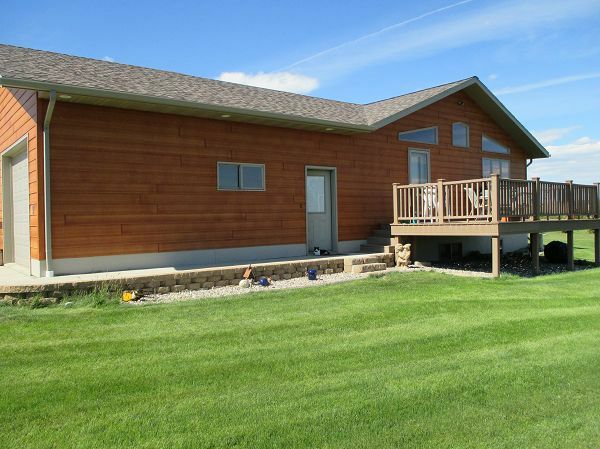 LOT SIZE 1.01 ACRES                                    GROUND FLOOR 1456 SQ FTSINGLE FAMILY ONE STORY                        3 BEDROOMS 2 ½ BATHSAVERAGE QUALITY & CONDITION            BASEMENT 1456 SQ FTBUILT IN 2008                                                1400 SQ FT FINISHED REC2014 10’ X 12’ WOOD SHED                        EGRESS WINDOW EAST2015; WOOD GRAIN SIDING                   ATTACHED GARAGE 728 SQ FTWOOD DECK 10’ X 15’                     CENTRAL AIRSOLD ON 6/29/17 FOR $260,000ASSESSED IN 2017 AT $251,800SOLD IN 2013 FOR $230,000ASSESSED IN 2012 AT $170,660                                   RECORD #7877